RECOMENDACIONES: -Debes leer atentamente los contenidos del tema antes de realizar las actividades, puedes hacerlas en este documento de Word.-El objetivo de este trabajo es ayudar a recuperar la asignatura, ya que el examen se realizará con actividades muy parecidas a las que vais a hacer en este repaso.-Debes mandármelas en dos semanas y, a continuación, te enviaré las actividades correspondientes a los temas que faltan para completar el repaso de la evaluación.1ª EVALUACIÓNTEMA 1 LENGUA01. ¿NOS TUTEAMOS?                                           ACTIVIDADES DE EVALUACIÓN ELEN-01-02Elaboración propia.Localiza en el ejemplo las diferentes partes de que consta una reclamación.Pon ejemplos extraídos del texto de rasgos lingüísticos propios de las reclamaciones.¿Qué reclama doña Marisa Cervantes? ¿Cuáles son sus argumentos?¿Cuántas copias crees que se debe hacer de este documento? ¿Qué es un adjunto? ¿A qué adjuntos se refiere el texto? Indica qué palabras del texto se pueden sustituir por las siguientes, que corresponden a un registro coloquial:Faltas. Visto.Apuntado.De clase.¿Cambia el sentido del texto al ser sustituidas las palabras? ¿En qué afecta el cambio?TEMA 2 LENGUA02. ¿QUÉ SE CUECE?                                          ACTIVIDADES DE EVALUACIÓN ELEN-02-02Instrucciones de uso de una tableta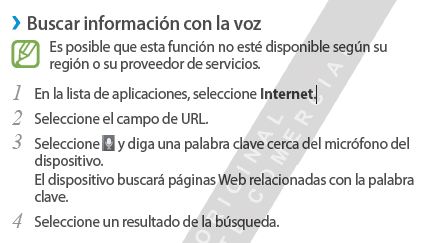 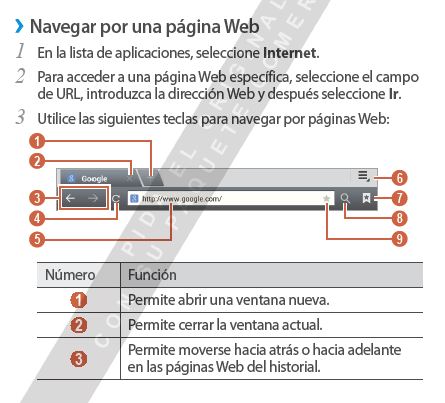 http://www.samsung.com/es/support/model/GT-P5110TSEPHE¿Por qué es instructivo este texto? Indica qué rasgos lingüísticos propios de este tipo de textos muestra. ¿Qué estructura tiene? ¿Qué recursos tipográficos se utilizan? Di cuál es la estructura de las siguientes palabras. Indica los morfemas que las forman y el significado de cada uno de ellos:Aplicaciones. Historial. ¿Qué sentido tiene la palabra tecla en este texto?  ¿Se corresponde con alguno de los aportados por www.rae.es? ¿Qué mecanismo de creación de significado se ha utilizado? 02-02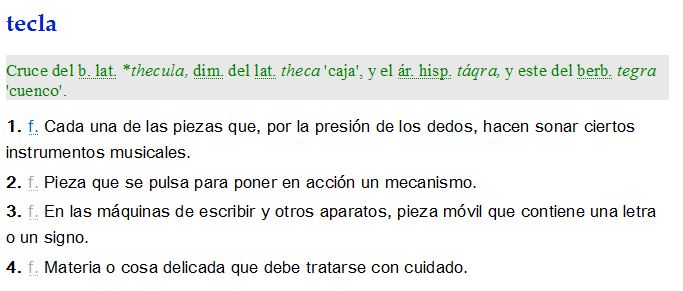 Aunque la raíz de la palabra Internet es inglesa, presenta un prefijo latino. ¿Cuál es y qué significado tiene? Escribe otras palabras que presenten ese mismo sufijo. ¿Qué origen tiene la palabra web? Busca en el diccionario su significado. ¿Es un préstamo o un extranjerismo? Explica por qué.DES DE EVALUACIÓN     E-02-02RECLAMACIÓNCONSIGNACIÓN DE DATOS DE AUSENCIARECLAMACIÓNCONSIGNACIÓN DE DATOS DE AUSENCIARECLAMACIÓNCONSIGNACIÓN DE DATOS DE AUSENCIAA/A Señor Director del IES Martín Piñero de Valladolid.D.ª Marisa Cervantes Iglesias, NRP 318752511A0590D.ª Marisa Cervantes Iglesias, NRP 318752511A0590EXPONEEXPONEEXPONEQue con día de hoy ha advertido que se han consignado en el libro registro de ausencias del profesorado de su centro los días 4/2, 11/2 y 21/4 del 2016 como días completos de ausencia.Que las ausencias fueron, en los dos primeros casos, de la segunda mitad de la mañana (tres horas lectivas), para asistir a consulta médica, y en el último, de 1 hora lectiva al comienzo de la mañana para realizar una prueba de análisis de sangre.Que, aun habiendo aportado en su momento los correspondientes justificantes de ausencia, los incluye como adjuntos a esta reclamación.Que el plazo de reclamación de errores en las ausencias está aún abierto.Que con día de hoy ha advertido que se han consignado en el libro registro de ausencias del profesorado de su centro los días 4/2, 11/2 y 21/4 del 2016 como días completos de ausencia.Que las ausencias fueron, en los dos primeros casos, de la segunda mitad de la mañana (tres horas lectivas), para asistir a consulta médica, y en el último, de 1 hora lectiva al comienzo de la mañana para realizar una prueba de análisis de sangre.Que, aun habiendo aportado en su momento los correspondientes justificantes de ausencia, los incluye como adjuntos a esta reclamación.Que el plazo de reclamación de errores en las ausencias está aún abierto.Que con día de hoy ha advertido que se han consignado en el libro registro de ausencias del profesorado de su centro los días 4/2, 11/2 y 21/4 del 2016 como días completos de ausencia.Que las ausencias fueron, en los dos primeros casos, de la segunda mitad de la mañana (tres horas lectivas), para asistir a consulta médica, y en el último, de 1 hora lectiva al comienzo de la mañana para realizar una prueba de análisis de sangre.Que, aun habiendo aportado en su momento los correspondientes justificantes de ausencia, los incluye como adjuntos a esta reclamación.Que el plazo de reclamación de errores en las ausencias está aún abierto.SOLICITASOLICITASOLICITASe modifique el registro de sus ausencias, con las oportunas observaciones, a todos los efectos.Se modifique el registro de sus ausencias, con las oportunas observaciones, a todos los efectos.Se modifique el registro de sus ausencias, con las oportunas observaciones, a todos los efectos.En Valladolid, a 30 de abril de 2016.Fdo: Marisa Cervantes Iglesias.En Valladolid, a 30 de abril de 2016.Fdo: Marisa Cervantes Iglesias.Número de entrada y sello del centro.